ANDOVER WHEELERS OPEN ‘HARDRIDERS’ 24 MILES TIME TRIAL 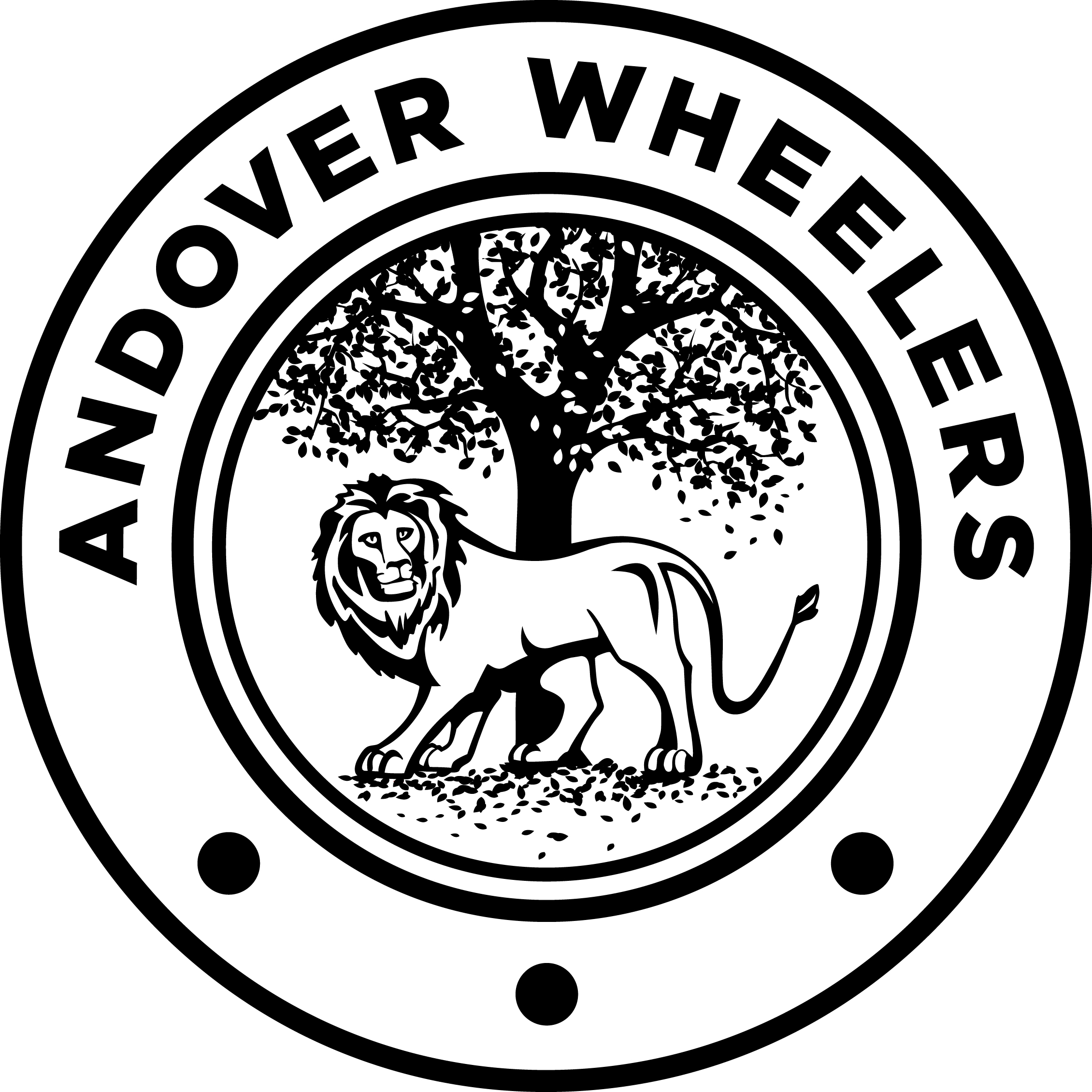 (Promoted for and on behalf of Cycling Time Trials under their Rules and Regulations)Sunday 25 February 2018				Course P614Timekeepers:	Start	 	- 	Mike Webber		Finish		- 	Mary Corbett		Recorder	- 	Norman HarveyEvent Secretary	Nick Pickering			Phone: 01264 773381			4 Saddlers Mews		Mobile: 07772 341464			Fyfield				Email:  nick.pickering@yahoo.co.uk			Andover			Hampshire			SP11 8FB			Race Day Phone:  07772 341464Course P614 – Start 0900hrsSTART adjacent to Layby east of Faberstown (SU282502), 20 yds to the east of Layby. Proceed east along the A342 towards Andover. At Weyhill turn left towards Charlton continue through Penton. At Foxcotte roundabout turn left and proceed east towards roundabout where take 2nd exit straight over, proceed north east on Mays Down Lane, through ‘S’ bend where join A343 towards Hurstbourne Tarrant. Descend hill into Hurstbourne Tarrant and turn left onto unclassified road to proceed through Upton, Vernham Dean, Fosbury to Oxenwood, where bear left to continue through Marten to turn left onto A338. Proceed through ‘S’ bend and bear left towards Wexcombe and continue across Fair Mile Down to FINISH at entrance to field (SU250529).  Riders are not to stop at the finish but should continue riding to the event headquarters which will be signposted.  Riders are to note that the finish is approximately two miles from the start. A link to the course map is hereHeadquartersWellington Academy Sports Hall, The Wellington Academy, Tidworth, Wiltshire, SP11 9RR.Directions to the Wellington Academy can be found here.Please note that the hall is booked from 0800hrs therefore there will be no access to the Academy grounds prior to this time.  Cleats must not be worn in the centreNumbersThese will be available at the Headquarters at Wellington Academy Sports Hall and may be exchanged for a drink after the race.  Riders are advised to sign on at least 30 minutes before their start time to allow time to fit numbers and cycle to the start.Directions to StartTurn left out of the Academy onto Tidworth Road/A3026 and proceed over the bridge and into the town of Ludgershall.  Continue on the A3026 through the town, passing a Tesco Express on the left-hand side until you climb up a drag to exit Ludgershall.  Immediately upon passing the 50mph sign you will notice a layby on the left.  Riders should wait in here until called forward to start their race.Directions from FinishContinue past finish line until reaching a ‘T’ Junction.  Turn left here – care should be taken as this is near the brow of a hill and unsighted to cars until nearby on a 60mph road.  Continue for approximately 500m until you reach another ‘T’ Junction.  Turn left here taking care with fast traffic approaching from the right.  Continue up the (slight) hill until you descend into Ludgershall.  At the monument (‘T’ Junction) turn right onto A3026 and continue over bridge and towards Tidworth until you reach the Wellington Academy on the right.  This route will be signposted from the finish and riders should not stop at the finish.Changes to CTT Rules Under the CTT Regulation 17(b) riders should note that all competitors are required personally to sign the signing out sheet when returning their number.  All competitors will be required to return to the event HQ, hand in their number(s) and SIGN OUT.  A competitor MUST sign out him/herself.  It is not permissible for another person to sign out on behalf of the competitor.  Failure to do will result in the competitor being recorded as DNF. ﻿ Hardriders – “Roadbike” EventRiders of the "Road Bike" event should note that the rules are as follows:no aero or tri bars;no tri spokes or disc wheels;no wheels with a rim depth of more than 40mm; andno aero helmet. U18 RidersAll competitors under the age of 18 years and / or Juniors must wear a properly affixed helmet which must be of hard / soft shell construction. Helmets should conform to a recognised Standard such as SNELL B95, ANSI Z90.4, AUS/NZS 2063:96, DIN 33-954, CPSC or EN 1078. It is the responsibility of the rider (or parent or guardian if the rider is under 18 years of age) to:      a)   Select a Helmet that offers protection against head injury and does not restrict the rider's vision or hearing.      b)   Ensure that the helmet is properly fitted, is undamaged and in good condition.In line with CTT regulation 11(c) competitors under the age of 18 years may only compete with the written consent of their parent or guardian given on the form(s) found here.  A completed copy of the prescribed form, signed by the parent or guardian to confirm such consent, must be given to the event secretary a member of Andover Wheelers either before or at the time of signing the signing on sheet.  Failure to do so will, unfortunately, result in refusal to race.Entry WithdrawalPlease make every effort to ride, but if for any reason you cannot please let the organiser know as soon as possible.Cancellation due to inclement weatherThe event is being held in February which leaves us somewhat hostage to the weather.  If the course is deemed unsafe due to inclement weather such as excessive rain resulting in poor visibility on fast roads or snow then the event will be abandoned.NotesRiders should note the following:Riders should sign on and off at the race headquarters;Riders should familiarise themselves with CTT Rules 1, 18, 19 and 20.  Details can be found here https://www.cyclingtimetrials.org.uk/articles/view/11;Toilets will be available at the HQ and should be used.  Any competitor caught urinating in public will be disqualified;No warming up on the course after the first rider has started;Riders must not make U-turns in the vicinity of the Start and Finish;No finish times will be given at the finish line;Heads up, accidents down! A CTT observer may be in attendance on the course and riders’ attention is drawn to CTT regulations:14, 15, 16, 17, 19, 20, 21, 22; andRide on the left-hand side of the road except for safe overtaking and when making right hand turns (this includes slip roads)Course SafetyIN THE INTERESTS OF YOUR OWN SAFETY, Cycling Time Trials and the event promoters strongly advise you to wear a HARD-SHELL HELMET that meets an internationally accepted safety standard.  It is recommended that a WORKING REAR LIGHT, either flashing or constant, is fitted to the machine in a position visible to following road users and is active while the machine is in use. Although the course will be signposted and marshalled, the onus of keeping to the course and riding safely rests with each rider. When dismounted a competitor must wheel or carry his machine without assistance whilst covering any portion of the courseRiders should also note the following potential hazards on the courseWhen joining the A343 towards Hurstborne Tarrant riders should pay particular attention to cars driving along this road.  The rider will join this busy and fast road having just descended and then immediately starting a climb;The descent into Hurstborne Tarrant is very fast.  It is a straight 14% descent with a sharp 90-degree bend at the bottom so care should be exercised.  It is not recommended to undertake this descent on aero-bars; When descending on Fairmile Road care should be taken as this is a narrow road and oncoming traffic may be driving quickly and in the centre of the road; andWhen riding the final descent into Collingbourne Ducis there is a right-hand junction by the pub which although does not require you to slow there may be cars turning onto your path due to a lack of clear sight of oncoming traffic.PrizesHave a safe and enjoyable ride and see you on Sun 25 Feb. 18Nick PickeringHardriders Road Bike EventHardriders Time Trial Bike EventCategoryTime TrialTime TrialTime TrialRoad Bike Road Bike Road Bike CategoryFirstSecondThirdFirstSecondThirdJunior & Espoires20151020--Seniors201510201510Vets 40-49201510201510Vets 50+201510201510Women Espoires & Seniors201510---Women Vet2015----NumberStart TimeFirst NameSurnameClubGenderCategory109:01MikeAndersonVelo Club VentaMaleVeteran (50+)209:02TonyHamiltonSalisbury Road and Mountain CCMaleVeteran (40-49)309:03NickJonesBournemouth Jubilee WhsMaleVeteran (40-49)409:04HanifJethaBournemouth Arrow CCMaleSenior509:05MitchellWebberAndover WheelersMaleSenior609:06ChrisCraigRoyal Air Force Cycling AssociationMaleSenior709:07DavidWellsPetersfield Triathlon ClubMaleVeteran (40-49)809:08VernonSchutteFarnborough & Camberley CCMaleVeteran (50+)909:09MartinAndrewsVelo Club VentaMaleVeteran (50+)1009:10SamuelWadsleyPrimera-TeamjobsMaleEspoir1109:11JamesEcclestonSalisbury Road and Mountain CCMaleSenior1209:12MaxWebberAndover WheelersMaleSenior1309:13PAULMUSTOWSalisbury Road and Mountain CCMaleSenior1409:14AliCigariOxford University CCMaleSenior1509:15GregParkerCC WeymouthMaleVeteran (50+)1609:16EdSlotSotonia CCMaleSenior1709:17VaughanMarrisFareham Wheelers CCMaleJunior1809:18StephenSkinnerVelo Club St RaphaelMaleVeteran (50+)1909:19BarryTookeNorth Hampshire RCMaleVeteran (50+)2009:21jamiesusansAndover WheelersMaleVeteran (40-49)2109:22JerryBromyard...a3crgMaleVeteran (50+)NumberStart TimeFirst NameSurnameClubGenderCategory2209:23ThomHaywardVelo Club VentaMaleSenior2309:24GlennlonglandAntelope Racing TeamMaleVeteran (50+)2409:25JamesPeckhamSotonia CCMaleSenior2509:26RichardPorterCC WeymouthMaleVeteran (40-49)2609:27MikeGarner...a3crgMaleVeteran (50+)2709:27DaveDentGS StellaMaleVeteran (50+)2809:28RedWaltersSotonia CCMaleEspoir2909:29Lewis KeightleyPrimera-TeamjobsMaleSeniorNumberStart TimeFirst NameSurnameClubGenderCategory3109:31ChrisHughesVelo Club VentaMaleVeteran (40-49)3209:32AyrtonCarltonBeeston Cycling ClubMaleSenior3309:33DavidDaltonFareham Wheelers CCMaleVeteran (50+)3409:34RebeccaTe Water Naudé (W)Oxford University CCFemaleEspoir3509:35DanielHalksworthTeam Bottrill / VanguardMaleSenior3609:36Jack ReboursCaesarean CC (Jersey)MaleEspoir3709:37SimonDickinsonStonehenge Triathlon and Road ClubMaleSenior3809:38SteveCoxshallCASP Racing ClubMaleVeteran (40-49)3909:39PaulMorrisFareham Wheelers CCMaleSenior4009:40RichardGildeaDidcot Phoenix CCMaleSenior4109:41AngusFiskOxford University CCMaleSenior4209:42MatthewRidleyOxford University CCMaleSenior4309:43JakePriorVelo Club St RaphaelMaleVeteran (50+)4409:44LeslieCarruthersAndover WheelersMaleVeteran (50+)4509:45MattHarris...a3crgMaleSenior4609:46LiliMclean (W)Andover WheelersFemaleSenior4709:47NeilMackleyFareham Wheelers CCMaleVeteran (50+)4809:48DavidWestSalisbury Road and Mountain CCMaleVeteran (40-49)4909:49PeterHattVelo Club St RaphaelMaleVeteran (50+)5009:50JonathanRobinsonArmy Cycling UnionMaleVeteran (40-49)5109:51JamesKingOxford University CCMaleSeniorNumberStart TimeFirst NameSurnameClubGenderCategory5209:52JamesBrickellFareham Wheelers CCMaleEspoir5309:53BenBriffettBlazing SaddlesMaleEspoir5409:54HermioneHarrison (W)Oxford University CCFemaleSenior5509:55RichHuntArmy Cycling UnionMaleVeteran (40-49)5609:56ValentinSulzerOxford University CCMaleSenior5709:57NigelSignFareham Wheelers CCMaleVeteran (50+)5809:58NeilDybleBournemouth Arrow CCMaleVeteran (50+)5909:59AnthonyAtkinDidcot Phoenix CCMaleSenior6010:00MatthewBuckleyAndover WheelersMaleSenior6110:01IsobelDodds (W)Oxford University CCFemaleEspoir6210:02AndrewPayneMaidenhead & District CCMaleVeteran (50+)6310:03BrendanReeseArmy Cycling UnionMaleVeteran (40-49)6410:04Michelle Lock (W)GS StellaFemaleVeteran (50+)6510:05Angus MacinnesRoyal Air Force Cycling AssociationMaleVeteran (50+)6610:06MattKerinOxford University CCMaleSenior6710:07WillMatthewsAndover WheelersMaleVeteran (40-49)6810:08SarahMatthews (W)...a3crgFemaleVeteran (50+)6910:09DamonPayneRoyal Navy & Royal Marines CAMaleVeteran (40-49)7010:10Peter OliverFairly United Cycling TeamMaleVeteran (50+)7110:11KirstyMcseveney (W)Fareham Wheelers CCFemaleSenior7210:12JohnChapmanCC WeymouthMaleVeteran (50+)